МІНІСТЕРСТВО ОСВІТИ І НАУКИ УКРАЇНИЛьвівський національний університет імені Івана ФранкаОСВІТНЬО-ПРОФЕСІЙНА ПРОГРАМА«ФІЛОСОФІЯ»Другого рівня вищої освітиза спеціальністю 033 – Філософіягалузі знань 03 – Гуманітарні наукиКваліфікація: магістр філософіїЗАТВЕРДЖЕНО ВЧЕНОЮ РАДОЮЛьвівського національного університету імені Івана ФранкаГолова вченої радиВ. П. Мельник / _______________________(протокол № __ від «___» ________ 2021 р.)Освітня програма вводиться в дію з вересня 2021 р.Ректор Мельник В. П. / _______________(наказ № __ від «___» __________ 2021 р.Львів – 2021ЛИСТ ПОГОДЖЕННЯосвітньо-професійної програмиЗАПРОПОНОВАНО:Гарант освітньої програми  _______________________ А. С. СиницяЧлени групи забезпечення: _______________________ Л. В. Рижак                                               _______________________ А. Ф. Карась                                               _______________________ О. М. ЛосикВНЕСЕНО:Кафедрою історії філософіїПротокол № 9 від «15» квітня 2021 р.Завідувач кафедри ____________________ А. Й. ДахнійПОГОДЖЕНО:Вченою радою філософського факультетуПротокол № 250/7 від «21» квітня 2021 р.Голова вченої ради _________________ Л. В. РижакНАДАНО ЧИННОСТІ:Наказ ректора № ______ від «____» ____________2021 р.ВВЕДЕНО У ДІЮ З:«____» _____________ 2021 р.Начальник навчально-методичного відділу ________________ І. П. МаєвськаКерівник центру забезпечення якості освіти ________________ І. Б. ІваночкоПРЕАМБУЛАОсвітньо-професійна програма «Філософія» другого (магістерського) рівня вищої освіти галузі знань 03 Гуманітарні науки спеціальності 033 Філософія затверджена Вченою радою Львівського національного університету імені Івана Франка (протокол № ____ від «____» _________ 2016 р.), введена в дію з «____» ____________ 2021 року (наказ № ______ від «____» ____________2021 р.)Освітньо-професійна програма «Філософія» розроблена згідно з Стандартом вищої освіти України зі спеціальності 033 Філософія для другого (магістерського) рівня вищої освіти (наказ Міністерства освіти і науки України від 18.03.2021 р. № 328).При розробці освітньо-професійної програми «Філософія» враховані пропозиції стейкхолдерів.Освітньо-професійна програма «Філософія» розроблена групою забезпечення у складі:- СИНИЦЯ Андрій Степанович (гарант освітньої програми) – доктор філософських наук, доцент, професор кафедри історії філософії філософського факультету Львівського національного університету імені Івана Франка.- РИЖАК Людмила Віталіївна – кандидат філософських наук, доцент, декан філософського факультету Львівського національного університету імені Іван Франка.- КАРАСЬ Анатолій Феодосійович – доктор філософських наук, професор, завідувач кафедри філософії філософського факультету Львівського національного університету імені Івана Франка.- ЛОСИК Ореста Миколаївна – кандидат філософських наук, доцент, доцент кафедри філософії філософського факультету Львівського національного університету імені Івана Франка.Рецензії-відгуки зовнішніх стейкхолдерів:1. Профіль освітньої програми «Філософія» зі спеціальності 033 «Філософія»2. Перелік компонент освітньо-професійної програми та їх логічна послідовність2.1. Перелік компонент ОПП2.2. Структурно-логічна схема ОП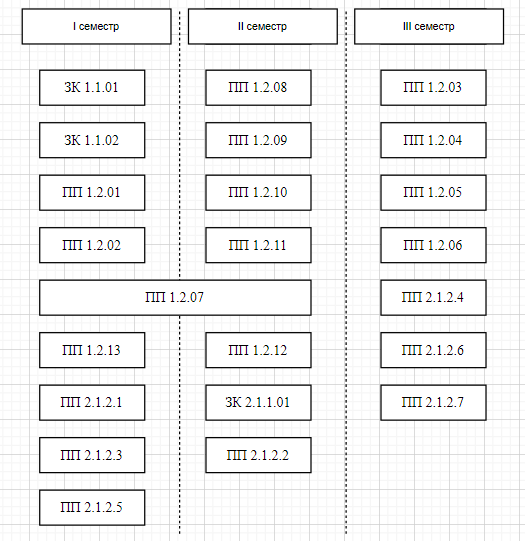 3. Форма атестації здобувачів другого (магістерського) ступеня вищої освіти4. Матриця відповідності програмних компетентностей компонентам освітньої програми5. Матриця забезпечення програмних результатів навчання відповідним компонентам освітньої програми1 – Загальна інформація1 – Загальна інформаціяПовна назва вищого навчального закладу та структурного підрозділуЛьвівський національний університет імені Івана ФранкаФілософський факультетСтупінь вищої освіти та назва кваліфікації мовою оригіналуДругий (магістерський) рівеньМагістр філософіїОфіційна назва освітньої програмиОсвітньо-професійна програма «Філософія»Тип диплому та обсяг освітньої програмиДиплом магістра, одиничний, 90 кредитів ЄКТС, термін навчання 1 рік 4 місяціНаявність акредитаціїСертифікат про акредитацію спеціальності НД-IV # 1455041 від 13.07.2012 р.Термін дії сертифіката – до 01.07.2022 р.Цикл/рівеньНРК України – 7 рівень, FQ-EHEA – другий цикл, EQF LLL – 7 рівеньПередумовиНаявність ступеня бакалавраМова(и) викладанняУкраїнська, англійськаТермін дії освітньої програмиДо закінчення терміну дії сертифікату про акредитаціюІнтернет-адреса постійного розміщення опису освітньої програмиhttps://filos.lnu.edu.ua/2 – Мета освітньої програми2 – Мета освітньої програмиРозвиток і вдосконалення загальних і фахових компетентностей, необхідних для вирішення теоретико-світоглядних завдань у галузі філософії, формування критично-аналітичного й концептуально-сенсотворчого мислення, а також проведення науково-педагогічної діяльності.Розвиток і вдосконалення загальних і фахових компетентностей, необхідних для вирішення теоретико-світоглядних завдань у галузі філософії, формування критично-аналітичного й концептуально-сенсотворчого мислення, а також проведення науково-педагогічної діяльності.3 – Характеристика освітньої програми3 – Характеристика освітньої програмиПредметна область, галузь знань, спеціальність, спеціалізація (за наявності)Предметна область визначена через:Об’єкт вивчення: філософське знання в єдності його теоретико-методологічних основ і їх світоглядного вираження і практичного втілення в житті людини і суспільства.Цілі навчання: підготовка фахівців, здатних вирішувати складні теоретико-практичні задачі в навчальній і професійній діяльності у галузі філософії й соціогуманітарного пізнання на підставі проведення наукових досліджень й застосування новітніх освітніх технологій.Теоретичний зміст предметної області: філософські концепції, метафізичне, епістемологічне, етичне знання, поняття і категорії філософії.Методи, методики та технології: загальнонаукові методи пізнання і проведення дослідницької діяльності (опрацювання тексту, робота з перекладами, аналіз, синтез, абстрагування, узагальнення, концептуалізація знань), філософські методи пізнання (інтерпретації, герменевтики, логічного та лінгвістичного аналізу, компаративістики, мисленнєвого експерименту тощо), авторські методики спрямовані на роботу з першоджерелами, формування критичного мислення, інтерактивну взаємодію учасників навчального процесу, інформаційно-комунікаційні й інтерактивні технології досліджень.Інструменти та обладнання: сучасне інформаційне та комунікаційне обладнання, мультимедійні засоби, необхідні для належного виконання професійних обов’язків.Галузь знань 03 – Гуманітарні науки.Спеціальність 033 – Філософія.Орієнтація освітньої програмиОсвітньо-професійна програма (для магістрів) має академічну орієнтацію.У науково-професійному плані акцент зроблено на вивчення новітньої філософії, її критичний аналіз, проведення соціогуманітарних досліджень, формування академічних професійних якостей, написання наукових праць, участь у загальноукраїнських і міжнародних науково-культурних заходах.Основний фокус освітньої програми та спеціалізаціїСпеціальна освіта в галузі філософії.Ключові слова: громадянське суспільство, сучасна методологія і  філософія науки, комунікація, сталий розвиток, духовні виміри людини, історія новітньої філософії, людина в сучасному світі.Особливості програмиПрограма передбачає використання іноземних мов у процесі проведення наукових досліджень і участі в освітньо-культурних заходах, уможливлює викладання окремих курсів англійською мовою, містить модульні міждисциплінарні курси, створює умови для внутрішньої і міжнародної академічної мобільності, орієнтує на застосування набутих теоретичних знань на соціально-практичному рівні.4 – Придатність випускників до працевлаштування та подальшого навчання4 – Придатність випускників до працевлаштування та подальшого навчанняПридатність до працевлаштуванняВипускники освітньої програми можуть працювати в закладах середньої і вищої освіти, органах державного управління і місцевого самоврядування, засобах масової інформації, громадських організаціях, консультативно-дорадчих органах, зокрема за такими професіями, згідно з Національним класифікатором України (класифікатором професій, чинним від 01.11.2010):112 Вищі посадові особи державних органів влади12 Керівники підприємств, установ та організацій1492 Менеджери (управителі) у сфері культури, відпочинку та спорту23 Викладачі2433 Професіонали в галузі інформації та інформаційного аналізу2443.1 Науковий співробітник (філософія, історія та політологія)2443.2 Експерт із суспільно-політичних питань (професійна назва роботи – 2443.2 Філософ)2447 Професіонали в сфері управління проектами та програмами2451.2 Письменники, редактори та журналісти33 Фахівці в галузі освіти3436 Помічники керівників3476 Організатори у сфері культури і мистецтваПодальше навчанняМожливе продовження навчання на третьому (освітньо-науковому) рівні вищої освіти для здобуття ступеня доктора філософії. Набуття додаткових кваліфікацій і компетенцій у системі освіти дорослих.5 – Викладання та оцінювання5 – Викладання та оцінюванняВикладання та навчанняЛекційні і семінарські заняття ґрунтовані на компетентнісному, студенто-центричному та інтегрованому підходах до навчання із застосуванням новітніх навчальних технологій, презентацій та відеолекцій, кейс-методу, онлайн-роботи. Важливу увагу приділено організації філософських дебатів і дискусій, роботі в малих групах, долученню до діяльності Наукового товариства студентів, аспірантів, докторантів та молодих вчених філософського факультету Львівського національного університету імені Івана Франка «Кордіс», участі в студентській науковій конференції «Дні науки філософського факультету», самонавчанню, проблемно-орієнтованому навчанню через наукові дослідження.ОцінюванняПоточні опитування (усні й письмові, тести, експрес-контролі, індивідуальні творчі і науково-дослідні завдання, зокрема есе, презентації), підсумковий контроль (заліки, іспити), педагогічна практика (у формі залікових лекційних занять), виробнича практика (переддипломна практика), атестація (атестаційний іспит, публічний захист кваліфікаційної (магістерської) роботи).Оцінювання результатів навчання у формі екзаменів і диференційованих заліків відбувається за шкалою ECTS, національною чотирибальною шкалою («відмінно», «добре», «задовільно», «незадовільно») та 100-бальною шкалою Університету. Семестрові недиференційовані заліки оцінюють за шкалою ECTS, національною двобальною шкалою (“зараховано”, “не зараховано”) та 100-бальною шкалою Університету. Знання студента із дисципліни, що завершується екзаменом, можуть бути максимально оцінені в 100 балів (з яких 50 – за поточну успішність і 50 – на екзамені), а з дисципліни, яка завершується заліком оцінюється поточна успішність (максимально 100 балів).Оцінювання за педагогічну, виробничу практику й атестацію у формах атестаційного іспиту і кваліфікаційної (магістерської) роботи відбувається за шкалою ECTS, національною чотирибальною шкалою («відмінно», «добре», «задовільно», «незадовільно») та 100-бальною шкалою Університету.6 – Програмні компетентності6 – Програмні компетентностіІнтегральна компетентністьЗдатність розв’язувати задачі дослідницького й інноваційного характеру у сфері філософії та гуманітаристики.Загальні компетентності (ЗК)ЗК1. Знання та розуміння предметної області та розуміння професійної діяльності.ЗК2. Здатність спілкуватися іноземною мовою.ЗК3. Вміння виявляти, формулювати та вирішувати проблеми.ЗК4. Здатність проводити досліджень на відповідному рівні.ЗК5. Здатність спілкуватися з представниками інших професійних груп різного рівня (з експертами з інших галузей знань/видів економічної діяльності).ЗК6. Здатність до пошуку, оброблення та аналізу інформації з різних джерел.ЗК7. Здатність розробляти проекти та управляти ними.Фахові компетентності спеціальності (ФК)ФК1. Здатність використовувати історико-філософську й соціокультурну спадщину в осмисленні та розв’язанні дослідницьких проблем.ФК2. Усвідомлення зв’язків філософської спеціалізації з іншими інтелектуальними й гуманітарними практиками.ФК3. Здатність формулювати та аргументувати актуальні філософські ідеї, доказово й обґрунтовано викладати результати дослідження.ФК4. Здатність обирати і застосовувати найбільш ефективну методологічну стратегію дослідження.ФК5. Здатність критично працювати з філософськими текстами, застосовувати різні методи аналізу та інтерпретації.ФК6. Здатність здійснювати аналіз, оцінку і прогнозування соціальних, політичних, економічних та культурних процесів із застосуванням фахових знань.ФК7. Здатність професійно проводити світоглядний аналіз та етико-ціннісну експертизу європейської та євроатлантичної інтеграції України на підставі принципу україноцентризму.ФК8. Здатність викладати філософські дисципліни у закладах вищої освіти.Додатково:ФК9. Здатність здійснювати аналітичне обґрунтування та інформаційно-організаційний супровід професійної діяльності.7 – Результати навчання7 – Результати навчанняРН1. Здійснювати інтелектуальний пошук, виявляти і критично осмислювати актуальні проблеми сучасної філософської думки, розробляти їх в рамках власного філософського дослідження.РН2. Знати і використовувати фаховий словник та філософські засоби для донесення власних знань, висновків та аргументації до фахівців і нефахівців, зокрема до осіб, які навчаються.РН3. Вміти реконструювати історичний поступ світової філософії, еволюцію філософських ідей і проблем.РН4. Пропонувати та обґрунтовувати нові підходи до розв’язання задач і проблем.РН5. Використовувати методологію та пізнавальні засоби, що властиві філософії та її застосуванням, зокрема у сфері соціогуманітарного пізнання.РН6. Володіти державною та іноземними мовами на рівні, достатньому для вільного фахового спілкування та обговорення наукових проблем і результатів досліджень у сфері філософії.РН7. Критично осмислювати, аналізувати та оцінювати філософські тексти, застосовувати релевантні методи їх аналізу та інтерпретації.РН8. Розуміти зв’язки філософії з іншими напрямами філософського дискурсу та іншими інтелектуальними й гуманітарними практиками.РН9. Ефективно використовувати інформаційно-комунікаційні технології в професійній діяльності.РН10. Брати участь у наукових дискусіях з філософії та міждисциплінарних проблем обговореннях філософських питань з експертами з інших галузей знань.РН11. Аналізувати, оцінювати і прогнозувати соціальні, політичні, економічні та культурні процеси із застосуванням фахових знань та спеціалізованих навичок розв’язання складних філософських задач.РН12. Використовувати набуті знання в практиці європейської  та євроатлантичної інтеграції України, зокрема проводити світоглядний аналіз  та етико-ціннісну експертизу інтеграційних процесів.РН13. Розробляти і реалізовувати наукові та/або прикладні проекти у сфері філософії та з дотичних міждисциплінарних проблем.РН14. Приймати ефективні рішення з питань управління складною професійною та/або навчальною діяльністю у сфері філософії.РН15. Розробляти і викладати філософські дисципліни в закладах освіти.Додатково:РН16. Ефективно здійснювати аналітичне обґрунтування та інформаційно-організаційний супровід професійної діяльності.8 – Ресурсне забезпечення реалізації програми8 – Ресурсне забезпечення реалізації програмиКадрове забезпеченняВикладачів до забезпечення навчального процесу залучають на конкурсній основі, притому враховують їхній науково-професійний рівень (наявність наукового ступеня, вчених звань, науково-педагогічний стаж), відповідність їхнього досвіду змісту освітньої програми. Раз у п’ять років науково-педагогічні працівники проходять стажування в Україні і/чи закордоном, регулярно беруть участь у науково-методологічних семінарах кафедр, щорічній звітній конференції філософського факультету. До викладання навчальних курсів можливе залучення закордонних фахівців.Матеріально-технічне забезпеченняДо послуг здобувачів вищої освіти на філософському факультеті працюють навчально-методичні кабінети філософії і мистецтвознавства, навчальні аудиторії підключені до безпроводової мережі Wi-Fi, окремі з них обладнані мультимедійним забезпеченням для проведення презентацій, конференцій і науково-теоретичних семінарів. У навчальному процесі використовуються загальноуніверситетські комп’ютерні класи, обладнані 25 стаціонарними персональними комп’ютерами (з OS Windows 10) з підключенням до мережі Інтернет.Створені умови для функціонування інклюзивного освітнього середовища (зокрема, пандуси, спеціально обладнані ліфти, сходові клітки та сходи з спеціальними механізмами підйому, дверні прорізи).До послуг магістрантів соціальна структура Університету: студентські гуртожитки, їдальні і буфети, басейн, бібліотека, студентські простори, актовий і спортивні зали.За умов дистанційного чи змішаного навчання викладачі та студенти використовують програмне забезпечення Microsoft Office 365 (зокрема кожен має власну корпоративну скриньку), Zoom, Google Meet, Moodle, доступне на особистих стаціонарних персональних комп’ютерах і мобільних пристроях.Інформаційне та навчально-методичне забезпеченняДо дисциплін розроблені навчальні програми (силабуси), в навчально-методичних кабінетах філософії і мистецтвознавства, в бібліотеці ЛНУ імені Івана Франка наявна необхідна для навчання література, доступ до електронних ресурсів. Є доступ до ресурсів Львівської національної наукової бібліотеки ім. В. Стефаника, наукових баз даних Scopus і Web of Science.Інформаційне забезпечення освітньо-професійної програми підтримують університетські IT-служби й відповідальні за наповнення інтернет-ресурсів факультету. У процесі навчання застосовується система електронного навчання (http://e-learning.lnu.edu.ua/). Організаційно-методичний центр електронного навчання, що діє в Університеті, сприяє впровадженню інформаційних технологій у навчальний процес, забезпечує можливість самостійно опанувати процес розробки електронних курсів й навчання з їх допомогою. Університетський відділ кар’єрного розвитку та співпраці з бізнесом сприяє підвищенню конкурентоспроможності випускників на ринку праці.9 – Академічна мобільність9 – Академічна мобільністьНаціональна кредитна мобільністьНа підставі співпраці кафедри філософії та кафедри історії філософії Львівського національного університету імені Івана Франка з такими науково-освітніми осередками:Інститут філософії імені Г. С. Сковороди НАН;Київський національний університет імені Тараса Шевченка;Український католицький університет;Національний університет “Львівська політехніка”;Національний університет “Острозька академія”;Львівський національний медичний університет імені Данила Галицького;Львівська національна музична академія імені М. В. Лисенка;Національний лісотехнічний університет України;Наукове товариство імені Т. Шевченка;Чернівецький національний університет імені Юрія ФедьковичаМіжнародна кредитна мобільністьНа підставі міжнародних договорів між ЛНУ імені Івана Франка й міжнародними закладами вищої освіти за програмами Erasmus+ (KA 1), Horizon 2020, Mevlana (Туреччина).На магістратуру поширюється дія «Положення про визнання та перезарахування результатів навчання учасників академічної мобільності Львівського національного університету імені Івана Франка» (2019), а також «Порядок визнання у Львівському національному університеті імені Івана Франка результатів навчання, здобутих у неформальній та інформальній освіті» (2020).  Детальну інформацію про міжнародну кредитну мобільність магістранти можуть отримати у відділі міжнародних зв’язків: https://international.lnu.edu.ua/outgoing-mobility/Навчання іноземних здобувачів вищої освітиПідстави здобуття вищої освіти загальні. Для створення належних умов для навчання іноземців в Університеті діє Центр міжнародної освіти (Інституту післядипломної освіти та доуніверситетської підготовки Університету), фахівці якого забезпечують вивчення української мови. Крім того, низка навчальних курсів розроблені англійською мовою.Код н/дКомпоненти освітньої програми (навчальні дисципліни, курсові проекти (роботи), практики, кваліфікаційна робота)Кількість кредитівФорма підсумкового контролю12Обов’язкові компоненти ОПОбов’язкові компоненти ОПОбов’язкові компоненти ОПОбов’язкові компоненти ОП1. Нормативні навчальні дисципліни1. Нормативні навчальні дисципліни1. Нормативні навчальні дисципліни1. Нормативні навчальні дисципліни1.1. Цикл загальної підготовки1.1. Цикл загальної підготовки1.1. Цикл загальної підготовки1.1. Цикл загальної підготовкиЗК 1.1.01Освітній менеджмент у вищій школі4залікЗК 1.1.02Іноземна мова за професійним спрямуванням4залік1.2. Цикл професійної та практичної підготовки1.2. Цикл професійної та практичної підготовки1.2. Цикл професійної та практичної підготовки1.2. Цикл професійної та практичної підготовкиПП 1.2.01Комунікативна філософія3екзаменПП 1.2.02Філософія громадянського суспільства: концепції, моделі, сучасні виклики3екзаменПП 1.2.03Педагогічна (асистентська) практика6залік (3д)ПП 1.2.04Виробнича (переддипломна) практика3залік (3д)ПП 1.2.05Атестаційний іспит3ПП 1.2.06Кваліфікаційна (магістерська) робота9ПП 1.2.07Методологія наукових досліджень8залікПП 1.2.08Методика викладання філософських дисциплін у вищій школі3екзаменПП 1.2.09Урбаністика: від історії до дискурсу4екзаменПП 1.2.10Сучасна філософія та методологія науки4екзаменПП 1.2.11Управління проектами: освіта, культура, економіка, суспільство6залікПП 1.2.12Філософія сталого розвитку людства3екзаменПП 1.2.13Філософія Івана Франка3залікЗагальний обсяг компонент:Загальний обсяг компонент:6666Вибіркові компоненти ОПВибіркові компоненти ОПВибіркові компоненти ОПВибіркові компоненти ОП2. Вибіркові навчальні дисципліни2. Вибіркові навчальні дисципліни2. Вибіркові навчальні дисципліни2. Вибіркові навчальні дисципліни2.1. Дисципліни вільного вибору студента2.1. Дисципліни вільного вибору студента2.1. Дисципліни вільного вибору студента2.1. Дисципліни вільного вибору студента2.1.1. Цикл загальної підготовки2.1.1. Цикл загальної підготовки2.1.1. Цикл загальної підготовки2.1.1. Цикл загальної підготовкиДисципліни вільного виборуДисципліни вільного виборуДисципліни вільного виборуДисципліни вільного виборуЗК 2.1.1.01(1) Психологія залежностей3залік (ДВВ)ЗК 2.1.1.01(2) Соціальна міфологія сьогодення3залік (ДВВ)ЗК 2.1.1.01(3) Постмодерна політика3залік (ДВВ)ЗК 2.1.1.01(4) Політична іміджіологія3залік (ДВВ)ЗК 2.1.1.01(5) Постправда як феномен сучасної доби3залік (ДВВ)ЗК 2.1.1.01(6.1) Основи аналітичної філософії3залік (ДВВ)ЗК 2.1.1.01(6.2) Foundations of Analytic Philosophy3залік (ДВВ)2.1.1. Цикл професійної та практичної підготовки2.1.1. Цикл професійної та практичної підготовки2.1.1. Цикл професійної та практичної підготовки2.1.1. Цикл професійної та практичної підготовкиВибірковий блок 1Вибірковий блок 1Вибірковий блок 1Вибірковий блок 1ПП 2.1.1.01(1) Методологія сучасних історико-філософських та соціогуманітарних досліджень3залікПП 2.1.1.01(2) Некласична наука: норми та ідеали некласичної раціональності3залікПП 2.1.1.01(3) Обґрунтування наукового знання в німецькій класичній філософії3залікПП 2.1.1.01(4) Філософія в системі духовної культури людства3залікВибірковий блок 2Вибірковий блок 2Вибірковий блок 2Вибірковий блок 2ПП 2.1.1.02(1) Вступ до філософії штучного інтелекту3залікПП 2.1.1.02(2) Сенсорозуміння у контексті секулярної доби3залікПП 2.1.1.02(3) Філософія освіти3залікПП 2.1.1.02(4) Сучасна філософська антропологія3залікВибірковий блок 3Вибірковий блок 3Вибірковий блок 3Вибірковий блок 3ПП 2.1.1.03(1.1) Філософія цифрового суспільства3залікПП 2.1.1.03(1.2) Philosophy of the Digital Society3залікПП 2.1.1.03(2) Сенс життя як ключова проблема сучасної філософії3залікПП 2.1.1.03(3) Інформаційна політика3залікПП 2.1.1.03(4) Вербальні та візуальні стратегії аналізу суспільства3залікВибірковий блок 4Вибірковий блок 4Вибірковий блок 4Вибірковий блок 4ПП 2.1.1.04(1) Аналітика суспільних процесів та соціальний менеджмент3залікПП 2.1.1.04(2) Філософія культури та мистецтва3залікПП 2.1.1.04(3) Постмодерністські тенденції в філософії та культурі3залікПП 2.1.1.04(4) Філософія та методологія сучасного природознавства3залікВибірковий блок 5Вибірковий блок 5Вибірковий блок 5Вибірковий блок 5ПП 2.1.1.05(1) Ідеї М. Гайдеґґера в контексті сучасної філософії3залікПП 2.1.1.05(2) Постідеалістичне ХІХ століття як джерело новітньої західної філософії3залікПП 2.1.1.05(3) Романтизм у сучасній українській філософії та культурі3залікПП 2.1.1.05(4) Проблема людини в екзистенційній філософії та літературі3залікВибірковий блок 6Вибірковий блок 6Вибірковий блок 6Вибірковий блок 6ПП 2.1.1.06(1) Поняттєвий світ західної філософії3залікПП 2.1.1.06(2) Філософія мови3залікПП 2.1.1.06(3) Етика ділового спілкування та міжкультурна комунікація3залікПП 2.1.1.06(4) Психологія управління3залікВибірковий блок 7Вибірковий блок 7Вибірковий блок 7Вибірковий блок 7ПП 2.1.1.07(1) Філософія конфлікту: від формування до вирішення3залікПП 2.1.1.07(2) Проблема ідентичності в сучасному гуманітарному дискурсі3залікПП 2.1.1.07(3) Постколоніальні та трансгуманістичні студії3залікПП 2.1.1.07(4) Візуальні студії: проблеми й перспективи3залікЗагальний обсяг вибіркових компонент:Загальний обсяг вибіркових компонент:2424ЗАГАЛЬНИЙ ОБСЯГ ОСВІТНЬОЇ ПРОГРАМИЗАГАЛЬНИЙ ОБСЯГ ОСВІТНЬОЇ ПРОГРАМИ9090Форми атестації здобувачів вищої освітиАтестація здобувачів другого (магістерського) рівня вищої освіти за освітньо-професійною програмою «Філософія» спеціальності 033 Філософія відбувається у формі атестаційного іспиту та відкритого і публічного захисту кваліфікаційної (магістерської) роботи перед екзаменаційною комісією. Атестацію завершують видачею диплома магістра філософії встановленого зразка.Вимоги до кваліфікаційної роботиПредставлена до захисту робота відповідає вимогам чинного законодавства й вирішує складну проблему в галузі філософії на підставі застосування методів науково-філософського дослідження. Результати дослідження попередньо перевіряють на плагіат й розміщують в електронному просторі. Магістерську роботу захищають перед атестаційною комісією з числа провідних науковців у галузі філософії. До роботи комісії можуть бути залучені потенційні роботодавці і/чи іноземні фахівці.Вимоги до кваліфікаційного іспитуАтестаційний іспит проводять в усній формі задля перевірки результатів навчання, які визначені Стандартом вищої освіти та пропонованою освітньо-професійною програмою.Компоненти ОП            Загальні компетентності (ЗК)Загальні компетентності (ЗК)Загальні компетентності (ЗК)Загальні компетентності (ЗК)Загальні компетентності (ЗК)Загальні компетентності (ЗК)Загальні компетентності (ЗК)Фахові компетентності (ФК)Фахові компетентності (ФК)Фахові компетентності (ФК)Фахові компетентності (ФК)Фахові компетентності (ФК)Фахові компетентності (ФК)Фахові компетентності (ФК)Фахові компетентності (ФК)Фахові компетентності (ФК)ЗК1ЗК2ЗК3ЗК4ЗК5ЗК6ЗК7ФК1ФК2ФК3ФК4ФК5ФК6ФК7ФК8ФК9ЗК 1.1.01•••••••ЗК 1.1.02•••ПП 1.2.01••ПП 1.2.02•••••ПП 1.2.03••••••••••••ПП 1.2.04•••••••••••ПП 1.2.05••••••ПП 1.2.06•••••••••••ПП 1.2.07•••••••ПП 1.2.08•••••••ПП 1.2.09••••ПП 1.2.10•••••••ПП 1.2.11••••••••ПП 1.2.12•••••ПП 1.2.13••••ЗК 2.1.1.01(1)•••ЗК 2.1.1.01(2)••ЗК 2.1.1.01(3)•••••ЗК 2.1.1.01(4)••••••ЗК 2.1.1.01(5)•••••••••ЗК 2.1.1.01(6.1)••••••••ЗК 2.1.1.01(6.2)••••••••ПП 2.1.1.01(1)••••••••ПП 2.1.1.01(2)•••ПП 2.1.1.01(3)••••ПП 2.1.1.01(4)••••••ПП 2.1.1.02(1)•••ПП 2.1.1.02(2)•••ПП 2.1.1.02(3)••••••ПП 2.1.1.02(4)••••ПП 2.1.1.03(1.1)••••••ПП 2.1.1.03(1.2)••••••ПП 2.1.1.03(2)•••ПП 2.1.1.03(3)•••••••ПП 2.1.1.03(4)•••••ПП 2.1.1.04(1)••••••ПП 2.1.1.04(2)•••••ПП 2.1.1.04(3)••ПП 2.1.1.04(4)•••••ПП 2.1.1.05(1)••••ПП 2.1.1.05(2)••••••ПП 2.1.1.05(3)•••ПП 2.1.1.05(4)••••ПП 2.1.1.06(1)•••••••••ПП 2.1.1.06(2)•••••ПП 2.1.1.06(3)•••••ПП 2.1.1.06(4)•••••••••ПП 2.1.1.07(1)••••ПП 2.1.1.07(2)•••••ПП 2.1.1.07(3)••••ПП 2.1.1.07(4)•••Компоненти ОП            Результати навчанняРезультати навчанняРезультати навчанняРезультати навчанняРезультати навчанняРезультати навчанняРезультати навчанняРезультати навчанняРезультати навчанняРезультати навчанняРезультати навчанняРезультати навчанняРезультати навчанняРезультати навчанняРезультати навчанняРезультати навчанняРН1РН2РН3РН4РН5РН6РН7РН8РН9РН10РН11РН12РН13РН14РН15РН16ЗК 1.1.01•••••••••ЗК 1.1.02•••••ПП 1.2.01••••ПП 1.2.02••••ПП 1.2.03•••••••••••ПП 1.2.04••••••••ПП 1.2.05•••••••ПП 1.2.06••••••••ПП 1.2.07•••••••ПП 1.2.08••••••••ПП 1.2.09•••ПП 1.2.10•••••ПП 1.2.11••••••ПП 1.2.12•••••ПП 1.2.13••••ЗК 2.1.1.01(1)•••ЗК 2.1.1.01(2)•••ЗК 2.1.1.01(3)•••ЗК 2.1.1.01(4)••••ЗК 2.1.1.01(5)••••••••ЗК 2.1.1.01(6.1)••••••••ЗК 2.1.1.01(6.2)••••••••ПП 2.1.1.01(1)••••••••ПП 2.1.1.01(2)••••ПП 2.1.1.01(3)••ПП 2.1.1.01(4)••••ПП 2.1.1.02(1)••••ПП 2.1.1.02(2)••••ПП 2.1.1.02(3)••••••••••ПП 2.1.1.02(4)••••ПП 2.1.1.03(1.1)••••••••ПП 2.1.1.03(1.2)••••••••ПП 2.1.1.03(2)•••••ПП 2.1.1.03(3)••••••••ПП 2.1.1.03(4)••••ПП 2.1.1.04(1)••••••••ПП 2.1.1.04(2)••••ПП 2.1.1.04(3)•••••ПП 2.1.1.04(4)••••ПП 2.1.1.05(1)•••ПП 2.1.1.05(2)•••••ПП 2.1.1.05(3)•••ПП 2.1.1.05(4)•••••ПП 2.1.1.06(1)••••••ПП 2.1.1.06(2)•••••ПП 2.1.1.06(3)•••••••••ПП 2.1.1.06(4)••••••ПП 2.1.1.07(1)•••••••ПП 2.1.1.07(2)••••ПП 2.1.1.07(3)••••ПП 2.1.1.07(4)••••